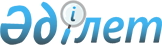 О внесении изменений и дополнений в постановление акимата Шемонаихинского района от 14 марта 2022 года № 74 "Об утверждении Правил предоставления коммунальных услуг по Шемонаихинскому району"Постановление акимата Шемонаихинского района Восточно-Казахстанской области от 22 февраля 2024 года № 66
      Акимат Шемонаихинского района ПОСТАНОВЛЯЕТ: 
      1. Внести в постановление акимата Шемонаихинского района от 14 марта 2022 года № 74 "Об утверждении Правил предоставления коммунальных услуг по Шемонаихинскому району" следующие изменения и дополнения.
      В Правилах предоставления коммунальных услуг по Шемонаихинскому району, утвержденных указанным постановлением:
      в пункте 2:
      подпункты 10), 13), 14), 15) изложить в следующей редакции:
      "10) коммунальные услуги – услуги, предоставляемые потребителю, включающие водоснабжение, водоотведение, газоснабжение, электроснабжение, теплоснабжение, мусороудаление, обслуживание лифтов, для обеспечения безопасных и комфортных условий проживания (пребывания);"
      "13) объект кондоминиума – единый имущественный комплекс, состоящий из квартир, нежилых помещений, парковочных мест, кладовок находящихся в индивидуальной (раздельной) собственности, и общего имущества, которое не может находиться в индивидуальной (раздельной) собственности и принадлежит собственникам квартир, нежилых помещений, парковочных мест, кладовок на праве общей долевой собственности, включая единый неделимый земельный участок под многоквартирным жилым домом и (или) придомовой земельный участок;"
      "14) общее имущество объекта кондоминиума – части объекта кондоминиума (фасады, подъезды, вестибюли, холлы, коридоры, лестничные марши и лестничные площадки, лифты, крыши, чердаки, технические этажи, подвалы, общедомовые инженерные системы и оборудование, абонентские почтовые ящики, земельный участок под многоквартирным жилым домом и (или) придомовой земельный участок, элементы благоустройства и другое имущество общего пользования), кроме квартир, нежилых помещений, парковочных мест, кладовок, находящихся в индивидуальной (раздельной) собственности;"
      "15) общедомовые инженерные системы – системы холодного и горячего водоснабжения, водоотведения, теплоснабжения, газоснабжения, электроснабжения, дымоудаления, пожарной сигнализации, внутреннего противопожарного водопровода, грузовых и пассажирских лифтов (подъемников), мусороудаления, кондиционирования, вентиляции, терморегуляции и вакуумирования, слаботочные инженерные системы, находящиеся в многоквартирном жилом доме за пределами или внутри квартиры, нежилого помещения, парковочного места, кладовки и обслуживающие две (два) и более квартиры, нежилого помещения, парковочного места, кладовки.
      пункт 4 изложить в следующей редакции:
      "4. По коммунальным услугам через присоединительную сеть между потребителем и поставщиком коммунальных услуг заключаются индивидуальные и (или) публичные договора в соответствии с законодательством Республики Казахстан.
      Объединения собственников имущества или простые товарищества, или управляющие многоквартирным жилым домом, или управляющие компании заключают договора сотрудничества с поставщиками коммунальных услуг (на каждый вид услуги).
      Объединения собственников имущества или простые товарищества, или управляющие многоквартирным жилым домом, или управляющие компании заключают договора сотрудничества с субъектами сервисной деятельности на содержание общего имущества объекта кондоминиума.
      При непосредственном совместном управлении договора сотрудничества заключаются между организациями, предоставляющими коммунальные услуги на содержание общего имущества объекта кондоминиума и всеми собственниками квартир, нежилых помещений или с большинством собственников квартир, нежилых помещений. При этом, собственники квартир, нежилых помещений выступают в качестве одной стороны договора.
      Договор между поставщиком и потребителем на предоставление коммунальных услуг не может противоречить действующему законодательству и считается заключенным на неопределенный срок, если иное не предусмотрено соглашением сторон."
      пункт 7 изложить в следующей редакции:
      "7. Председатель объединения собственников имущества или доверенное лицо простого товарищества либо управляющий многоквартирным жилым домом или управляющая компания для содержания в надлежащем техническом состоянии и обеспечении безопасности общедомовых инженерных систем и оборудований, а также приборов учета, являющихся общим имуществом объекта кондоминиума, заключает договора с субъектом сервисной деятельности.
      Выбор субъектов сервисной деятельности осуществляется собственниками квартир, нежилых помещений на собрании либо советом дома при условии делегирования таких полномочий.
      Если договора с субъектом сервисной деятельности отсутствуют, председатель объединения собственников имущества или доверенное лицо простого товарищества либо управляющий многоквартирным жилым домом или управляющая компания или все собственники квартир, нежилых помещений, при непосредственном совместном управлении обеспечивают содержание в надлежащем техническом состоянии и безопасность общедомовых инженерных систем, а также общедомовых приборов учета."
      Главу 2 дополнить пунктом 3-1:
      "3-1 Заказчик многоквартирного жилого дома (комплекса) после сдачи объекта в эксплуатацию, по предварительному согласию собственников жилых и нежилых помещений, подготавливает проекты договоров между собственниками жилых и нежилых помещений и поставщиками коммунальных услуг (на каждый вид услуг) для последующего их заключения (подписания).
      2. Контроль за исполнением настоящего постановления возложить на курирующего заместителя акима района.
      3. Настоящее постановление вводится в действие по истечении десяти календарных дней после дня его первого официального опубликования.
					© 2012. РГП на ПХВ «Институт законодательства и правовой информации Республики Казахстан» Министерства юстиции Республики Казахстан
				
      Аким Шемонаихинского района 

Г. Акулов
